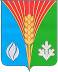             Администрация                                                                                      Муниципального образования                                     Волжский  сельсовет                                     Курманаевского района                                                  Оренбургской области         ПОСТАНОВЛЕНИЕ         11.08.2022   № 80-пО выявлении правообладателя ранее учтенного объекта недвижимостиВ соответствии со статьей 69.1 Федерального закона от 13 июля 2015 года № 218-ФЗ «О государственной регистрации недвижимости», в результате проведения мероприятий по выявлению правообладателей ранее учтенных объектов недвижимости:Определить Степанищева Виктора Васильевича, 00 января 0000 года рождения, место рождения: с. Даниловка Курманаевского района Оренбургской области, паспорт гражданина Российской Федерации серия 0000 №000000, выдан отделом внутренних дел Курманаевского района Оренбургской области 02.03.2005 года, код подразделения 000-000, СНИЛС 000-000-000-00, ИНН 000000, зарегистрированного по адресу: Оренбургская область, Курманаевский район, п. Волжский ул. Центральная  д. 11 кв. 2., в качестве правообладателя в отношении земельного участка с кадастровым номером 56:16:0404001:180, расположенной по адресу: обл. Оренбургская, р-н Курманаевский, п. Волжский, ул. Центральная, д. 11, кв.2, владеющим данным земельным участком на праве собственности.Право собственности Степанищева Виктора Васильевича на указанный в пункте 1 настоящего постановления на земельный участок подтверждается свидетельством о праве собственности на землю №710 от 4 августа 1993г.3. Ведущему специалисту администрации муниципального образования Волжский сельсовет Курманаевского района Оренбургской области (Турутиной Г.А.) осуществить действия по внесению необходимых изменений в сведения Единого государственного реестра недвижимости.4. Контроль оставляю за собой.Глава муниципального образования                                                        К.А. Казачков__________________________________________________________________*Лицо, выявленное в качестве правообладателя ранее учтенного объекта недвижимости, либо иное заинтересованное лицо вправе представить в письменной форме или в форме электронного документа (электронного образа документа) возражения относительно сведений о правообладателе ранее учтенного объекта недвижимости, указанных в проекте решения, с приложением обосновывающих такие возражения документов (электронных образов таких документов) (при их наличии), свидетельствующих о том, что такое лицо не является правообладателем указанного объекта недвижимости, в течение сорока пяти дней со дня получения указанным лицом проекта решения.Возражения могут быть представлены любым из следующих способов:- почтой по адресу: 461065, Оренбургская область, Курманаевский район, п. Волжский, ул. Центральная, 5, кабинет 1;- лично по адресу: 461065, Оренбургская область, Курманаевский район, п. Волжский, ул. Центральная, 5, кабинет 1, тел. (35341) 25149, режим работы: пн-пт с 9:00 до 17:00, перерыв с 13:00 до 14:00;- электронной почтой по адресу: volsovet@yandex.ruОдин экземпляр настоящего проекта постановления получен мною лично«___»_________2022_______________   _______________________________________________________________      (подпись)                                         (Фамилия, имя, отчество полностью)